Membership of the NCUPThe National Conference of University Professors supports university professors in carrying out their special responsibilities for the maintenance of academic standards; and provides a forum for discussion and a corporate voice on matters of concern to the nation's university system.Below are the criteria for the two categories of NCUP membership: Full and Associate. To become a member, cross out one option, complete the form, and send it with a cheque or standing order form to the address on the letterhead. BACS payments can also be made to Lloyds Bank, NCUP Treasurer's Account, Sort Code 30-95-46, Account No. 02920689.Any queries please contact by email or phone, the NCUP Executive Officer (secretariat@ncup.org.uk; phone 07587-282627).FULL MEMBERSHIP OF THE NATIONAL CONFERENCE OF UNIVERSITY PROFESSORS Anyone who has been a Professor, Visiting Professor or Honorary Professor for at least one year in a UK university is eligible for full membership. Professors of a recognised overseas university, who are now UK residents, can also join. Full members can vote for council members and other matters at the NCUP AGM.ASSOCIATE MEMBERSHIP OF THE NATIONAL CONFERENCE OF UNIVERSITY PROFESSORSNCUP welcomes UK University Associate Professors, Readers, Principal & Senior Lecturers, or equal academic standing to become associate members. In the event of appointment at Professorial level there is no fee for change of status from Associate to Full membership.A full Curriculum Vitae should accompany all applications.NB, the value of subscriptions and donations can be increased—due to our charitable status—through Gift Aid. We would be grateful if you could complete the gift aid declaration attached to the membership application.APPLICATION FOR FULL OR ASSOCIATE MEMBERSHIP OF NCUPFull/Associate Membership for those wishing to pay by cheque is £50 per annum. For those wishing to set up a standing order, annual membership is £45 (an annual saving of £5).Retired/Semi-Retired/Emeritus Membership is £20 per annum (whether by cheque or standing order). Life Membership for Retired/Semi-Retired/Emeritus Members is a one-off payment of £150 for age under 65, £100 for age 65 to 80, or £50 for age over 80. All membership fees are tax deductible.Membership applied for: Full/Associate (Delete as appropriate)Name & Title: 	………………………………..………………………………………………….……… MALE/FEMALE (Delete as appropriate)Department and Position: ………………..….…………………………………………………………..   Academic Qualifications and Honours: …………..……………………………………………………Webpage (e.g. university/Wikipedia): …………….……………………………………………………Work Address: ……………………………………………………………………………………………………………………………………………………………………………………………………………Post Code ……………Home Address: …………………………………………………………………………………………….Post Code ……………Email: ……………………………………………………………….……………………………………..Work Telephone: …………………………………….   Home No: ………………………….…………..Mobile No. ……………………………………………Please tick as appropriate:[ ]  I enclose a cheque for £50 / £20[ ]  I enclose a cheque for £150, £100 or £50 – one-off, life membership for retired members.[ ]  I enclose a completed standing order form to receive £5 discount on annual subscriptions for full membership.[ ]  Full CV included (this must be ticked)WWW.NCUP.ORG.UK Charity Gift Aid DeclarationBoost your donation by 25p of Gift Aid for every £1 you donate.Gift Aid is reclaimed by the charity from the tax you pay. Your address is needed to identify you as a current UK taxpayer.Please tick the box below to make a Gift Aid declaration for your membership subscription.  We want to clarify that this is not a payment request. It is solely for record-keeping purposes, which we may share with HMRC upon request.I want to Gift Aid my past membership subscriptions and any donations I make in the future to The National Conference of University Professors. I am a UK taxpayer and understand that if I pay less Income Tax and/or Capital Gains Tax in the current tax year than the amount of Gift Aid claimed on all my donations, it is my responsibility to pay any difference.My DetailsTitle __________________________ First name or initial(s) _______________________________________ Surname ________________________________________________________________________________ Full Home address ________________________________________________________________________ _______________________________________________________________________________________ _______________________________________________________________________________________ Postcode _________________________ Date __________________________________________________Please notify the charity if you: want to cancel this declaration,  change your name or home address,  no longer pay sufficient tax on your income and/or capital gains.If you pay Income Tax at a higher or additional rate and want to receive the additional tax relief due to you, you must include all your Gift Aid donations on your Self-Assessment tax return or ask HM Revenue and Customs to adjust your tax code.30.9.23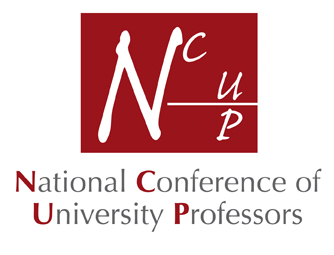 President: Professor Roger Watson  Patron: Baroness Perry of Southwark        Mrs Cheryl HumphreyNCUP Executive OfficerTel:     07587 282627Email:  secretariat@ncup.org.ukPresident: Professor Roger Watson  Patron: Pauline Perry, Baroness Perry of Southwark        Mrs Cheryl HumphreyNCUP Executive Officer1a Winterhill WayGuildford GU4 7JXTel:     07587 282627Email:  secretariat@ncup.org.uk